South Carolina Sentencing Reform Commission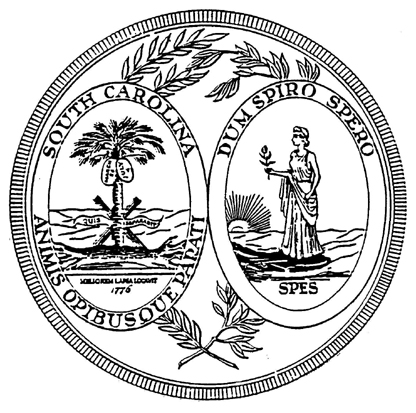 Working RetreatJune 26-27, 2009Doubletree Guest Suites – Charleston Historic District181 Church St., Charleston, S.C. (corner of Market and Church)PUBLIC AGENDA (subject to change prior to retreat)Friday, June 26, 200910:00 amRegistrationPackets will include an agenda, data guide, contact information,           facilitator biographies, and a resource guide on relevant topicsHayne Street Gallery10:30 - 11:00 amWelcome and IntroductionsSenator Gerald Malloy, Chairman, Sentencing Reform CommissionAdam Gelb/Richard Jerome, Pew PSPP – Why South Carolina? Judith Sachwald, Senior Policy Advisor, Crime and Justice Institute Harleston Room11:00 - 11:45 amPresentation on South Carolina Criminal Justice System DataDr. John Speir, ARS, Inc., to present relevant SC data on the criminal justice system and overview of simulation capacityData on SC drivers and trends from the lens of offense classification in SC. Harleston Room11:45 - 12:45Lunch - on your own12:45 - 2:00 pmIdentifying the Factors that Influence SentencingModerator:  Adam Gelb, Director, Pew Public Safety Performance ProjectRick Kern, Director, Virginia Criminal Sentencing CommissionDan Wilhelm, Vice President and Chief Program Officer, Vera InstituteFacilitated Discussion with Commission membersHarleston Room2:00 - 2:15 pmBreak 2:15 - 3:30 pmRestoring Communities – How Do We Safeguard Tax Dollars, Guide Offenders Through the Process of Becoming Law Abiding and Productive, and Provide Justice to Victims?Moderator:  Pat Nolan, President, Justice FellowshipThe Honorable Jerry Madden, Texas House of RepresentativesAnne Seymour, Policy Advisor, Pew Public Safety Performance ProjectFacilitated Discussion with Commission membersHarleston Room3:30 - 3:45 pmIntroduction to the Workgroup ProcessSenator Gerald Malloy, ChairmanHarleston Room3:45 - 5:00 pmWorkgroup MeetingsDiscuss workgroup assignments and expectations; identify major  information needs and issues to be addressed; Determine to extent possible future meetings of workgroup Rooms to be announced5:00 - 5:30 pmWorkgroups ReportHarleston Room5:30 pmAnnouncements and AdjournHarleston RoomSaturday, June 27, 20098:00 - 8:30 amOpening Remarks and overview of the daySenator Gerald Malloy, ChairmanHarleston Room8:30 - 9:30 amMaximizing Criminal Justice Investments for Better OutcomesModerator:  Judith Sachwald, Senior Policy Advisor, Crime and Justice InstituteFaye Taxman, Professor, George Mason UniversityFacilitated Discussion with Commission membersHarleston Room9:30 - 10:30 amSouth Carolina Prison Release DataDr. John Speir, ARS, Inc., to present relevant SC data on offenders being released from secure facilities Data on SC trends from the lens of reentry in SC.   Harleston Room10:30 - 10:45 amBreak10:45 - 12:00 Release Options – The Mechanics of Creating Smart and Effective Pathways to Prison Release Moderator:  Judith Sachwald, Senior Policy Advisor, Crime & Justice Inst. Adam Gelb, Director, Pew Public Safety Performance ProjectFacilitated Discussion with Commission membersHarleston Room12:00 - 12:45 pmLunch-on your own12:45 - 1:15 pmStrategies for ReintegrationModerator: Faye Taxman, Professor, George Mason UniversityPat Nolan, Executive Director, Justice FellowshipFacilitated Discussion with Commission MembersHarleston Room1:15 - 2:00 pmEvidence-Based Practice – Strategies that WorkModerator:  Richard Jerome, Project Manager, Pew Public Safety         Performance ProjectKristy Danford, Project Manager, Crime and Justice Institute(Eight Principles of EBP)Judith Sachwald, Senior Policy Advisor, Crime and Justice Institute(The Maryland Experience) Facilitated Discussion with Commission membersHarleston Room2:00 - 4:00Workgroups MeetWorkgroups to identify priorities, questions to be answered, preliminary thoughts and direction, complete a work plan which will outline the process for the remaining monthsFacilitated by retreat faculty.  Judy, Kristy and other staff to help this process along Rooms to be announced4:00 - 4:30 pmWorkgroups Report and Next Steps Harleston Room4:30 - 5:00 pmClosing Remarks - Senator Gerald Malloy, ChairmanHarleston Room5:00 pmAdjourn